Semana 21EspañolSesión 1. Fecha de aplicación__________________Sesión 2. Fecha de aplicación__________________Sesión 3. Fecha de aplicación__________________Sesión 4. Fecha de aplicación__________________Sesión 5. Fecha de aplicación__________________MatemáticasCiencias NaturalesSesión 1. Fecha de aplicación__________________Sesión 2. Fecha de aplicación__________________Sesión 3. Fecha de aplicación__________________GeografíaSesión 1. Fecha de aplicación__________________Sesión 2. Fecha de aplicación__________________HistoriaSesión 1. Fecha de aplicación__________________Sesión 2. Fecha de aplicación__________________Formación Cívica y ÉticaSesión 1. Fecha de aplicación__________________Educación ArtísticaSesión 1. Fecha de aplicación__________________Práctica social del lenguaje:Práctica social del lenguaje:Práctica social del lenguaje:Tipo de texto:Adaptar un cuento como obra de teatro.Adaptar un cuento como obra de teatro.Adaptar un cuento como obra de teatro.Dramático.Aprendizajes esperadosTemas de reflexiónProducciones para el desarrollo del proyectoProducciones para el desarrollo del proyecto- Reconoce la estructura de una obra de teatro y la manera en que se diferencia de los cuentos.- Usa verbos para introducir el discurso indirecto en narraciones y acotaciones.- Usa signos de interrogación y exclamación, así como acotaciones para mostrar la entonación en la dramatización.- Interpreta un texto adecuadamente al leerlo en voz alta.Comprensión e interpretación- Recuperación del sentido de un texto al adaptarlo.- Voces narrativas en obras de teatro y en cuentos.Propiedades y tipos de textos- Características de las obras de teatro (semejanzas y diferencias con los cuentos).- Recursos para crear características definidas de personajes y escenarios en la obra de teatro a partir de los diálogos y las acotaciones.- Formato gráfico de las obras de teatro.- Función de las acotaciones y la puntuación para lograr un efecto dramático en obras de teatro.Aspectos sintácticos y semánticos- Diferencias entre discurso directo e indirecto.- Verbos para introducir el discurso indirecto en narraciones y acotaciones.- Signos de interrogación y exclamación para enfatizar la entonación.- Uso de paréntesis para introducir acotaciones en obras de teatro.- Lectura de obras de teatro.- Discusión de las características de la obra de teatro (descripción de personajes, escenarios, diálogos, tiempos verbales, puntuación y organización gráfica).- Selección y lectura de un cuento para adaptarlo.- Cuadro comparativo de las características del cuento y la obra de teatro.- Planificación de la obra de teatro (escenas, cambios de escenario, eventos relevantes, entrada de nuevos personajes).- Borradores de la obra de teatro.- Lectura dramatizada de la obra para cotejar la claridad de diálogos y acotaciones.- Obra de teatro adaptada.Producto final- Presentación de la obra de teatro a la comunidad escolar.- Lectura de obras de teatro.- Discusión de las características de la obra de teatro (descripción de personajes, escenarios, diálogos, tiempos verbales, puntuación y organización gráfica).- Selección y lectura de un cuento para adaptarlo.- Cuadro comparativo de las características del cuento y la obra de teatro.- Planificación de la obra de teatro (escenas, cambios de escenario, eventos relevantes, entrada de nuevos personajes).- Borradores de la obra de teatro.- Lectura dramatizada de la obra para cotejar la claridad de diálogos y acotaciones.- Obra de teatro adaptada.Producto final- Presentación de la obra de teatro a la comunidad escolar.Estándares que se favorecen:Estándares que se favorecen:Estándares que se favorecen:Competencias que se favorecen:1. Procesos de lectura e interpretación de textos1.3. Comprende los aspectos centrales de un texto (tema, eventos, trama, personajes involucrados).1.4. Identifica el orden y establece relaciones de causa y efecto en la trama de una variedad de tipos textuales.1.8. Comprende el lenguaje figurado y es capaz de identificarlo en diversos géneros: cuento, novela, teatro y poesía.1.9. Identifica las características de los textos descriptivos, narrativos, informativos y explicativos, a partir de su distribución gráfica y su función comunicativa y adapta su lectura a las características de los escritos.1.15. Identifica y emplea la función de los signos de puntuación al leer: punto, coma, dos puntos, punto y coma, signos de exclamación, signos de interrogación y acentuación.2. Producción de textos escritos2.1. Comunica por escrito conocimiento e ideas de manera clara, estableciendo su orden y explicitando las relaciones de causa y efecto al redactar.2.7. Emplea diversos recursos lingüísticos y literarios en oraciones y los emplea al redactar.2.9. Realiza correcciones a sus producciones con el fin de garantizar el propósito comunicativo y que lo comprendan otros lectores.2.10. Emplea ortografía convencional al escribir.3. Producción de textos orales y participación en eventos comunicativos3.1. Distingue el estilo, registro y tono de acuerdo con el contexto, la audiencia y las necesidades.3.2. Expone de manera oral conocimientos, ideas y sentimientos.3.4. Escucha y aporta sus ideas de manera crítica.4. Conocimiento de las características, función y uso del lenguaje 4.1. Usa convencionalmente signos de interrogación y admiración, guiones para introducir diálogos, así como puntos y comas en sus escritos.4.2. Emplea mayúsculas al inicio de párrafo y después de punto.4.4. Reflexiona consistentemente acerca del funcionamiento de la ortografía y la puntuación en los textos.4.5. Identifica las características y la función de diferentes tipos textuales.5. Actitudes hacia el lenguaje5.1. Identifica y comparte su gusto por algunos temas, autores y géneros literarios.5.3. Desarrolla una actitud positiva para seguir aprendiendo por medio del lenguaje escrito.5.4. Emplea el lenguaje para expresar ideas, emociones y argumentos.5.5. Discute sobre una variedad de temas de manera atenta y respeta los puntos de vista de otros.5.6. Amplía su conocimiento sobre obras literarias y comienza a identificar sus preferencias al respecto.5.9. Trabaja colaborativamente, escucha y proporciona sus ideas, negocia y toma acuerdos al trabajar en grupo.5.10. Desarrolla un concepto positivo de sí mismo como lector, escritor, hablante u oyente; además, desarrolla gusto por leer, escribir, hablar y escuchar.1. Procesos de lectura e interpretación de textos1.3. Comprende los aspectos centrales de un texto (tema, eventos, trama, personajes involucrados).1.4. Identifica el orden y establece relaciones de causa y efecto en la trama de una variedad de tipos textuales.1.8. Comprende el lenguaje figurado y es capaz de identificarlo en diversos géneros: cuento, novela, teatro y poesía.1.9. Identifica las características de los textos descriptivos, narrativos, informativos y explicativos, a partir de su distribución gráfica y su función comunicativa y adapta su lectura a las características de los escritos.1.15. Identifica y emplea la función de los signos de puntuación al leer: punto, coma, dos puntos, punto y coma, signos de exclamación, signos de interrogación y acentuación.2. Producción de textos escritos2.1. Comunica por escrito conocimiento e ideas de manera clara, estableciendo su orden y explicitando las relaciones de causa y efecto al redactar.2.7. Emplea diversos recursos lingüísticos y literarios en oraciones y los emplea al redactar.2.9. Realiza correcciones a sus producciones con el fin de garantizar el propósito comunicativo y que lo comprendan otros lectores.2.10. Emplea ortografía convencional al escribir.3. Producción de textos orales y participación en eventos comunicativos3.1. Distingue el estilo, registro y tono de acuerdo con el contexto, la audiencia y las necesidades.3.2. Expone de manera oral conocimientos, ideas y sentimientos.3.4. Escucha y aporta sus ideas de manera crítica.4. Conocimiento de las características, función y uso del lenguaje 4.1. Usa convencionalmente signos de interrogación y admiración, guiones para introducir diálogos, así como puntos y comas en sus escritos.4.2. Emplea mayúsculas al inicio de párrafo y después de punto.4.4. Reflexiona consistentemente acerca del funcionamiento de la ortografía y la puntuación en los textos.4.5. Identifica las características y la función de diferentes tipos textuales.5. Actitudes hacia el lenguaje5.1. Identifica y comparte su gusto por algunos temas, autores y géneros literarios.5.3. Desarrolla una actitud positiva para seguir aprendiendo por medio del lenguaje escrito.5.4. Emplea el lenguaje para expresar ideas, emociones y argumentos.5.5. Discute sobre una variedad de temas de manera atenta y respeta los puntos de vista de otros.5.6. Amplía su conocimiento sobre obras literarias y comienza a identificar sus preferencias al respecto.5.9. Trabaja colaborativamente, escucha y proporciona sus ideas, negocia y toma acuerdos al trabajar en grupo.5.10. Desarrolla un concepto positivo de sí mismo como lector, escritor, hablante u oyente; además, desarrolla gusto por leer, escribir, hablar y escuchar.1. Procesos de lectura e interpretación de textos1.3. Comprende los aspectos centrales de un texto (tema, eventos, trama, personajes involucrados).1.4. Identifica el orden y establece relaciones de causa y efecto en la trama de una variedad de tipos textuales.1.8. Comprende el lenguaje figurado y es capaz de identificarlo en diversos géneros: cuento, novela, teatro y poesía.1.9. Identifica las características de los textos descriptivos, narrativos, informativos y explicativos, a partir de su distribución gráfica y su función comunicativa y adapta su lectura a las características de los escritos.1.15. Identifica y emplea la función de los signos de puntuación al leer: punto, coma, dos puntos, punto y coma, signos de exclamación, signos de interrogación y acentuación.2. Producción de textos escritos2.1. Comunica por escrito conocimiento e ideas de manera clara, estableciendo su orden y explicitando las relaciones de causa y efecto al redactar.2.7. Emplea diversos recursos lingüísticos y literarios en oraciones y los emplea al redactar.2.9. Realiza correcciones a sus producciones con el fin de garantizar el propósito comunicativo y que lo comprendan otros lectores.2.10. Emplea ortografía convencional al escribir.3. Producción de textos orales y participación en eventos comunicativos3.1. Distingue el estilo, registro y tono de acuerdo con el contexto, la audiencia y las necesidades.3.2. Expone de manera oral conocimientos, ideas y sentimientos.3.4. Escucha y aporta sus ideas de manera crítica.4. Conocimiento de las características, función y uso del lenguaje 4.1. Usa convencionalmente signos de interrogación y admiración, guiones para introducir diálogos, así como puntos y comas en sus escritos.4.2. Emplea mayúsculas al inicio de párrafo y después de punto.4.4. Reflexiona consistentemente acerca del funcionamiento de la ortografía y la puntuación en los textos.4.5. Identifica las características y la función de diferentes tipos textuales.5. Actitudes hacia el lenguaje5.1. Identifica y comparte su gusto por algunos temas, autores y géneros literarios.5.3. Desarrolla una actitud positiva para seguir aprendiendo por medio del lenguaje escrito.5.4. Emplea el lenguaje para expresar ideas, emociones y argumentos.5.5. Discute sobre una variedad de temas de manera atenta y respeta los puntos de vista de otros.5.6. Amplía su conocimiento sobre obras literarias y comienza a identificar sus preferencias al respecto.5.9. Trabaja colaborativamente, escucha y proporciona sus ideas, negocia y toma acuerdos al trabajar en grupo.5.10. Desarrolla un concepto positivo de sí mismo como lector, escritor, hablante u oyente; además, desarrolla gusto por leer, escribir, hablar y escuchar.- Emplear el lenguaje para comunicarse y como instrumento para aprender.- Identificar las propiedades del lenguaje en diversas situaciones comunicativas.- Analizar la información y emplear el lenguaje para la toma de decisiones.- Valorar la diversidad lingüística y cultural de México.APRENDIZAJES ESPERADOSPRODUCCIÓNTEMAS DE REFLEXIÓNTEMA DE LA SESIÓNUsa verbos para introducir el discurso indirecto en narraciones y acotaciones. Verbos para introducir el discurso indirecto en narraciones y acotaciones.Verbos en el discurso indirecto.SECUENCIA DIDÁCTICAEVALUACIÓNINICIOPedir que observen el siguiente fragmento de guión teatral:El pastor se dio cuenta que había encontrado al lobo que se había comido sus ovejas y dijo que lo atraparía en ese momento:Pastor: ¡Detente ahí lobo!, que te atraparé de una vez por todas y te cobraré todas las ovejas que te comiste.Solicitar que contesten las siguientes preguntas: ¿Qué discurso se está empleando en la frase subrayada?, ¿Qué verbos se está utilizando en ella?, ¿Cuál de los dos verbos nos indican que se trata del discurso indirecto?DESARROLLOExplicar lo siguiente: Para reportar lo que dice otro hay que indicar primero el sujeto de la persona más el verbo conjugado dice (es decir dijo), la conjunción "que" y después lo que dice la persona tomando en cuenta los cambios de primera a tercera persona, al igual que de segunda a primera persona.Explicar también la forma en que se convierten las oraciones de discurso directo a indirecto.Mencionar algunos ejemplos: Comentar que en los dos ejemplos cambia el pronombre personal, al igual que el posesivo y el adjetivo posesivo de "mi" a "su". También cambiaron los verbos, pero en caso del segundo ejemplo, no cambió el verbo, por tratarse éste de un verbo reflexivo.Explicar el siguiente ejemplo: Vivo aquí y esta es mi casa Él dice que vive ahí y ésa es su casa.Comentar que en este ejemplo, obviando el pronombre posesivo y el verbo conjugado, hay un cambio de ubicación del discurso directo a indirecto:"Aquí" se transforma en "Ahí"."Esta" se transforma en "Esa".En el lenguaje hablado se conserva el tiempo de lo que dice la persona, aunque a veces cambia el tiempo de la persona, ya que el tiempo de lo enunciado es pasado para el presente. La pregunta aquella de "¿Que dice el/ella? cambia ahora a ¿Que dijo él/ella?.De discurso directo a indirecto con la pregunta ¿Que dijo él/ella? el proceso es el mismo, sólo que cambia la conjugación de los tiempos del verbo.Pedir que cambien las siguientes frases a discurso indirecto y las escriban en su cuaderno: Amo a los animales. Él dijo que amaba a los animales.Me compraré un coche. Él dice que se comprará un coche. ** Él dijo que se compraría un cocheEllos, cuando sean grandes, van a ser estudiosos. Ella dijo que ellos, cuando fueran grandes, iban a ser estudiosos.CIERREEntregar ejercicios sobre el tema para que los contesten.RECURSO.- Ejercicio.CRITERIO.- Hacen uso de verbos para introducir el discurso indirecto en narraciones y acotaciones. INICIOPedir que observen el siguiente fragmento de guión teatral:El pastor se dio cuenta que había encontrado al lobo que se había comido sus ovejas y dijo que lo atraparía en ese momento:Pastor: ¡Detente ahí lobo!, que te atraparé de una vez por todas y te cobraré todas las ovejas que te comiste.Solicitar que contesten las siguientes preguntas: ¿Qué discurso se está empleando en la frase subrayada?, ¿Qué verbos se está utilizando en ella?, ¿Cuál de los dos verbos nos indican que se trata del discurso indirecto?DESARROLLOExplicar lo siguiente: Para reportar lo que dice otro hay que indicar primero el sujeto de la persona más el verbo conjugado dice (es decir dijo), la conjunción "que" y después lo que dice la persona tomando en cuenta los cambios de primera a tercera persona, al igual que de segunda a primera persona.Explicar también la forma en que se convierten las oraciones de discurso directo a indirecto.Mencionar algunos ejemplos: Comentar que en los dos ejemplos cambia el pronombre personal, al igual que el posesivo y el adjetivo posesivo de "mi" a "su". También cambiaron los verbos, pero en caso del segundo ejemplo, no cambió el verbo, por tratarse éste de un verbo reflexivo.Explicar el siguiente ejemplo: Vivo aquí y esta es mi casa Él dice que vive ahí y ésa es su casa.Comentar que en este ejemplo, obviando el pronombre posesivo y el verbo conjugado, hay un cambio de ubicación del discurso directo a indirecto:"Aquí" se transforma en "Ahí"."Esta" se transforma en "Esa".En el lenguaje hablado se conserva el tiempo de lo que dice la persona, aunque a veces cambia el tiempo de la persona, ya que el tiempo de lo enunciado es pasado para el presente. La pregunta aquella de "¿Que dice el/ella? cambia ahora a ¿Que dijo él/ella?.De discurso directo a indirecto con la pregunta ¿Que dijo él/ella? el proceso es el mismo, sólo que cambia la conjugación de los tiempos del verbo.Pedir que cambien las siguientes frases a discurso indirecto y las escriban en su cuaderno: Amo a los animales. Él dijo que amaba a los animales.Me compraré un coche. Él dice que se comprará un coche. ** Él dijo que se compraría un cocheEllos, cuando sean grandes, van a ser estudiosos. Ella dijo que ellos, cuando fueran grandes, iban a ser estudiosos.CIERREEntregar ejercicios sobre el tema para que los contesten.RECURSOS DIDÁCTICOSINICIOPedir que observen el siguiente fragmento de guión teatral:El pastor se dio cuenta que había encontrado al lobo que se había comido sus ovejas y dijo que lo atraparía en ese momento:Pastor: ¡Detente ahí lobo!, que te atraparé de una vez por todas y te cobraré todas las ovejas que te comiste.Solicitar que contesten las siguientes preguntas: ¿Qué discurso se está empleando en la frase subrayada?, ¿Qué verbos se está utilizando en ella?, ¿Cuál de los dos verbos nos indican que se trata del discurso indirecto?DESARROLLOExplicar lo siguiente: Para reportar lo que dice otro hay que indicar primero el sujeto de la persona más el verbo conjugado dice (es decir dijo), la conjunción "que" y después lo que dice la persona tomando en cuenta los cambios de primera a tercera persona, al igual que de segunda a primera persona.Explicar también la forma en que se convierten las oraciones de discurso directo a indirecto.Mencionar algunos ejemplos: Comentar que en los dos ejemplos cambia el pronombre personal, al igual que el posesivo y el adjetivo posesivo de "mi" a "su". También cambiaron los verbos, pero en caso del segundo ejemplo, no cambió el verbo, por tratarse éste de un verbo reflexivo.Explicar el siguiente ejemplo: Vivo aquí y esta es mi casa Él dice que vive ahí y ésa es su casa.Comentar que en este ejemplo, obviando el pronombre posesivo y el verbo conjugado, hay un cambio de ubicación del discurso directo a indirecto:"Aquí" se transforma en "Ahí"."Esta" se transforma en "Esa".En el lenguaje hablado se conserva el tiempo de lo que dice la persona, aunque a veces cambia el tiempo de la persona, ya que el tiempo de lo enunciado es pasado para el presente. La pregunta aquella de "¿Que dice el/ella? cambia ahora a ¿Que dijo él/ella?.De discurso directo a indirecto con la pregunta ¿Que dijo él/ella? el proceso es el mismo, sólo que cambia la conjugación de los tiempos del verbo.Pedir que cambien las siguientes frases a discurso indirecto y las escriban en su cuaderno: Amo a los animales. Él dijo que amaba a los animales.Me compraré un coche. Él dice que se comprará un coche. ** Él dijo que se compraría un cocheEllos, cuando sean grandes, van a ser estudiosos. Ella dijo que ellos, cuando fueran grandes, iban a ser estudiosos.CIERREEntregar ejercicios sobre el tema para que los contesten.Ejercicios.PÁGINAS DEL LIBRO DEL ALUMNO.- 96-109PÁGINAS DEL LIBRO DEL ALUMNO.- 96-109Notas:___________________________________________________________________________________________________________________________ ________________________________________________________________________________________________________________________________Notas:___________________________________________________________________________________________________________________________ ________________________________________________________________________________________________________________________________APRENDIZAJES ESPERADOSPRODUCCIÓNTEMAS DE REFLEXIÓNTEMA DE LA SESIÓNUsa signos de interrogación y exclamación, así como acotaciones para mostrar la entonación en la dramatización.Signos de interrogación y exclamación para enfatizar la entonación. Signos.SECUENCIA DIDÁCTICAEVALUACIÓNINICIOPedir que lean las siguientes oraciones en voz alta:Me asusté                                                          ¡Me asusté!                                         ¿Me asusté?Solicitar que contesten las siguientes preguntas: ¿Qué expresa cada oración?, ¿Por qué son diferentes?, ¿Cuál es la función de los signos de interrogación y admiración?DESARROLLOPedir que escriban en su cuaderno 5 oraciones en las que cambien la expresión al usar signos de !¡ y ¿?Explicar que los signos de admiración (¡!) Se escriben al principio y final de las expresiones que indican sorpresa, lástima, queja, alegría o dolor.Ejemplo: - ¡Póngase de pie el acusado!                                - ¡Que escándalo!                                     - ¡Felicidades! Explicar que los signos de interrogación (¿?) Se usan para expresar pregunta y se debe anotar al inicio y final de la oración.Ejemplo:- ¿Sabes algún cuento?                                                                - ¿Quieres acompañarme?En expresiones que afirman lo ya expresado.- Te gusta el chocolate ¿verdad?                                                 - Llegaste a tiempo ¿no es así?Pedir que realicen una lectura dramatizada del siguiente guión:- Don Joaquín: ¡Buenos días, comadre!                                        - Doña Rosa: (Contenta) ¿Qué tienen de buenos?- Don Joaquín: (se regresa hacia su comadre)                             - ¿Qué le pasa comadre? ¿La noto rara?- Doña Rosa: (indignada) ¿Ya me contaron? Pedir que comenten las siguientes preguntas: ¿Lo pudieron escenificar?, ¿Por qué no se puede?Así es, las acotaciones y los signos de los diálogos no son coherentes.Solicitar que lo escriban nuevamente en su cuaderno y hagan las correcciones que consideren necesarias. Pedir que vuelvan a realizar una lectura dramatizada del texto y preguntar: ¿Pudieron hacerlo ahora?CIERREEntregar ejercicios sobre el tema para que los realicen.RECURSO.- Ejercicio.CRITERIO.- Usan signos de interrogación y exclamación para enfatizar la entonación.INICIOPedir que lean las siguientes oraciones en voz alta:Me asusté                                                          ¡Me asusté!                                         ¿Me asusté?Solicitar que contesten las siguientes preguntas: ¿Qué expresa cada oración?, ¿Por qué son diferentes?, ¿Cuál es la función de los signos de interrogación y admiración?DESARROLLOPedir que escriban en su cuaderno 5 oraciones en las que cambien la expresión al usar signos de !¡ y ¿?Explicar que los signos de admiración (¡!) Se escriben al principio y final de las expresiones que indican sorpresa, lástima, queja, alegría o dolor.Ejemplo: - ¡Póngase de pie el acusado!                                - ¡Que escándalo!                                     - ¡Felicidades! Explicar que los signos de interrogación (¿?) Se usan para expresar pregunta y se debe anotar al inicio y final de la oración.Ejemplo:- ¿Sabes algún cuento?                                                                - ¿Quieres acompañarme?En expresiones que afirman lo ya expresado.- Te gusta el chocolate ¿verdad?                                                 - Llegaste a tiempo ¿no es así?Pedir que realicen una lectura dramatizada del siguiente guión:- Don Joaquín: ¡Buenos días, comadre!                                        - Doña Rosa: (Contenta) ¿Qué tienen de buenos?- Don Joaquín: (se regresa hacia su comadre)                             - ¿Qué le pasa comadre? ¿La noto rara?- Doña Rosa: (indignada) ¿Ya me contaron? Pedir que comenten las siguientes preguntas: ¿Lo pudieron escenificar?, ¿Por qué no se puede?Así es, las acotaciones y los signos de los diálogos no son coherentes.Solicitar que lo escriban nuevamente en su cuaderno y hagan las correcciones que consideren necesarias. Pedir que vuelvan a realizar una lectura dramatizada del texto y preguntar: ¿Pudieron hacerlo ahora?CIERREEntregar ejercicios sobre el tema para que los realicen.RECURSOS DIDÁCTICOSINICIOPedir que lean las siguientes oraciones en voz alta:Me asusté                                                          ¡Me asusté!                                         ¿Me asusté?Solicitar que contesten las siguientes preguntas: ¿Qué expresa cada oración?, ¿Por qué son diferentes?, ¿Cuál es la función de los signos de interrogación y admiración?DESARROLLOPedir que escriban en su cuaderno 5 oraciones en las que cambien la expresión al usar signos de !¡ y ¿?Explicar que los signos de admiración (¡!) Se escriben al principio y final de las expresiones que indican sorpresa, lástima, queja, alegría o dolor.Ejemplo: - ¡Póngase de pie el acusado!                                - ¡Que escándalo!                                     - ¡Felicidades! Explicar que los signos de interrogación (¿?) Se usan para expresar pregunta y se debe anotar al inicio y final de la oración.Ejemplo:- ¿Sabes algún cuento?                                                                - ¿Quieres acompañarme?En expresiones que afirman lo ya expresado.- Te gusta el chocolate ¿verdad?                                                 - Llegaste a tiempo ¿no es así?Pedir que realicen una lectura dramatizada del siguiente guión:- Don Joaquín: ¡Buenos días, comadre!                                        - Doña Rosa: (Contenta) ¿Qué tienen de buenos?- Don Joaquín: (se regresa hacia su comadre)                             - ¿Qué le pasa comadre? ¿La noto rara?- Doña Rosa: (indignada) ¿Ya me contaron? Pedir que comenten las siguientes preguntas: ¿Lo pudieron escenificar?, ¿Por qué no se puede?Así es, las acotaciones y los signos de los diálogos no son coherentes.Solicitar que lo escriban nuevamente en su cuaderno y hagan las correcciones que consideren necesarias. Pedir que vuelvan a realizar una lectura dramatizada del texto y preguntar: ¿Pudieron hacerlo ahora?CIERREEntregar ejercicios sobre el tema para que los realicen.Ejercicios.PÁGINAS DEL LIBRO DEL ALUMNO.- 96-109PÁGINAS DEL LIBRO DEL ALUMNO.- 96-109Notas:___________________________________________________________________________________________________________________________ ________________________________________________________________________________________________________________________________Notas:___________________________________________________________________________________________________________________________ ________________________________________________________________________________________________________________________________APRENDIZAJES ESPERADOSPRODUCCIÓNTEMAS DE REFLEXIÓNTEMA DE LA SESIÓNRecursos para crear características definidas de personajes y escenarios en la obra de teatro a partir de los diálogos y las acotaciones. Características de personajes y escenarios.SECUENCIA DIDÁCTICAEVALUACIÓNINICIOPedir que lean en voz alta las siguientes palabras:Alto, delgado, viejo, cabello negro, ojos clarosPreguntar: ¿Qué tipos de características son las anteriores?Pedir que lean en voz alta las siguientes palabras:Bondadoso, alegre, feliz, caprichosoSolicitar que contesten la siguiente pregunta: ¿Qué tipo de características son las anteriores?DESARROLLOComentar la siguiente información: Los diálogos y las acotaciones de una obra de teatro nos permiten conocer cómo son los personajes (características físicas y características emocionales), además nos dejan una idea de las características del lugar o lugares en los que se está desarrollando la historia. Pedir que vuelvan a leer el texto de “La cena de Azucena”, encuentren y escriban los nombres de todos los personajes que intervienen en el guión.Solicitar que los describan guiándose con las siguientes preguntas: ¿Cómo crees que es el Mozo?, ¿Cómo crees que es Azucena?Explicar la siguiente información: La descripción contempla dos aspectos: Descripción física y Descripción psicológica o emocional.Ejemplo: Personaje: CaperucitaDescripción física.- Es un niña pequeña y delgada su cabello es rubio.Descripción psicológica.- Es muy impaciente, inquieta, traviesa y distraída. Pedir que en el mismo guión de teatro identifiquen los diferentes escenarios en que se desarrolla el cuento y los describan en su cuaderno.Comentar: La descripción de un escenario se usa para montar la escenografía y ambientación del teatro.Pedir que contesten lo siguiente: ¿Identificaste el lugar en el que se desarrolla la historia?, ¿Cómo es?CIERREEntregar ejercicios sobre el tema para que los realicen.RECURSO.- Guión de teatro y ejercicio.CRITERIO.- Identifican las características de los personajes y los escenarios en obras de teatro y cuentos.INICIOPedir que lean en voz alta las siguientes palabras:Alto, delgado, viejo, cabello negro, ojos clarosPreguntar: ¿Qué tipos de características son las anteriores?Pedir que lean en voz alta las siguientes palabras:Bondadoso, alegre, feliz, caprichosoSolicitar que contesten la siguiente pregunta: ¿Qué tipo de características son las anteriores?DESARROLLOComentar la siguiente información: Los diálogos y las acotaciones de una obra de teatro nos permiten conocer cómo son los personajes (características físicas y características emocionales), además nos dejan una idea de las características del lugar o lugares en los que se está desarrollando la historia. Pedir que vuelvan a leer el texto de “La cena de Azucena”, encuentren y escriban los nombres de todos los personajes que intervienen en el guión.Solicitar que los describan guiándose con las siguientes preguntas: ¿Cómo crees que es el Mozo?, ¿Cómo crees que es Azucena?Explicar la siguiente información: La descripción contempla dos aspectos: Descripción física y Descripción psicológica o emocional.Ejemplo: Personaje: CaperucitaDescripción física.- Es un niña pequeña y delgada su cabello es rubio.Descripción psicológica.- Es muy impaciente, inquieta, traviesa y distraída. Pedir que en el mismo guión de teatro identifiquen los diferentes escenarios en que se desarrolla el cuento y los describan en su cuaderno.Comentar: La descripción de un escenario se usa para montar la escenografía y ambientación del teatro.Pedir que contesten lo siguiente: ¿Identificaste el lugar en el que se desarrolla la historia?, ¿Cómo es?CIERREEntregar ejercicios sobre el tema para que los realicen.RECURSOS DIDÁCTICOSINICIOPedir que lean en voz alta las siguientes palabras:Alto, delgado, viejo, cabello negro, ojos clarosPreguntar: ¿Qué tipos de características son las anteriores?Pedir que lean en voz alta las siguientes palabras:Bondadoso, alegre, feliz, caprichosoSolicitar que contesten la siguiente pregunta: ¿Qué tipo de características son las anteriores?DESARROLLOComentar la siguiente información: Los diálogos y las acotaciones de una obra de teatro nos permiten conocer cómo son los personajes (características físicas y características emocionales), además nos dejan una idea de las características del lugar o lugares en los que se está desarrollando la historia. Pedir que vuelvan a leer el texto de “La cena de Azucena”, encuentren y escriban los nombres de todos los personajes que intervienen en el guión.Solicitar que los describan guiándose con las siguientes preguntas: ¿Cómo crees que es el Mozo?, ¿Cómo crees que es Azucena?Explicar la siguiente información: La descripción contempla dos aspectos: Descripción física y Descripción psicológica o emocional.Ejemplo: Personaje: CaperucitaDescripción física.- Es un niña pequeña y delgada su cabello es rubio.Descripción psicológica.- Es muy impaciente, inquieta, traviesa y distraída. Pedir que en el mismo guión de teatro identifiquen los diferentes escenarios en que se desarrolla el cuento y los describan en su cuaderno.Comentar: La descripción de un escenario se usa para montar la escenografía y ambientación del teatro.Pedir que contesten lo siguiente: ¿Identificaste el lugar en el que se desarrolla la historia?, ¿Cómo es?CIERREEntregar ejercicios sobre el tema para que los realicen.Ejercicios.PÁGINAS DEL LIBRO DEL ALUMNO.- 96-109PÁGINAS DEL LIBRO DEL ALUMNO.- 96-109Notas:___________________________________________________________________________________________________________________________ ________________________________________________________________________________________________________________________________Notas:___________________________________________________________________________________________________________________________ ________________________________________________________________________________________________________________________________APRENDIZAJES ESPERADOSPRODUCCIÓNTEMAS DE REFLEXIÓNTEMA DE LA SESIÓNPlanificación de la obra de teatro (escenas, cambios de escenario, eventos relevantes, entrada de nuevos personajes).Formato gráfico de las obras de teatro.Planeando la obra.SECUENCIA DIDÁCTICAEVALUACIÓNINICIOPedir que contesten la siguiente pregunta: ¿Qué características tiene un guión de teatro?- Escenas                                                - Personajes                                                 - Escenario- Diálogos                                                - Acotaciones                                               - Narrador- Se usan los signos de interrogación y de admiración (¿? ¡!)                                     - Se hace uso del discurso directo e indirectoDESARROLLOSolicitar que elijan un cuento de la biblioteca escolar o de alguna otra fuente.Comentar que pueden utilizar el cuento que eligieron en la clase número 5.Pedir que revisen bien el cuento y separen su estructura: Inicio, desarrollo, cierre o final y que organicen la información del cuento en el esquema de la obra de teatro:Personajes de la obra                                EscenarioEscena 1 (inicio del cuento)                       Escena 2 (desarrollo del cuento)            Escena 3 (cierre del cuento)CIERREEntregar ejercicios sobre el tema para que los realicen.RECURSO.- Ejercicio.CRITERIO.- Realizan la planeación de su obra de teatro.INICIOPedir que contesten la siguiente pregunta: ¿Qué características tiene un guión de teatro?- Escenas                                                - Personajes                                                 - Escenario- Diálogos                                                - Acotaciones                                               - Narrador- Se usan los signos de interrogación y de admiración (¿? ¡!)                                     - Se hace uso del discurso directo e indirectoDESARROLLOSolicitar que elijan un cuento de la biblioteca escolar o de alguna otra fuente.Comentar que pueden utilizar el cuento que eligieron en la clase número 5.Pedir que revisen bien el cuento y separen su estructura: Inicio, desarrollo, cierre o final y que organicen la información del cuento en el esquema de la obra de teatro:Personajes de la obra                                EscenarioEscena 1 (inicio del cuento)                       Escena 2 (desarrollo del cuento)            Escena 3 (cierre del cuento)CIERREEntregar ejercicios sobre el tema para que los realicen.RECURSOS DIDÁCTICOSINICIOPedir que contesten la siguiente pregunta: ¿Qué características tiene un guión de teatro?- Escenas                                                - Personajes                                                 - Escenario- Diálogos                                                - Acotaciones                                               - Narrador- Se usan los signos de interrogación y de admiración (¿? ¡!)                                     - Se hace uso del discurso directo e indirectoDESARROLLOSolicitar que elijan un cuento de la biblioteca escolar o de alguna otra fuente.Comentar que pueden utilizar el cuento que eligieron en la clase número 5.Pedir que revisen bien el cuento y separen su estructura: Inicio, desarrollo, cierre o final y que organicen la información del cuento en el esquema de la obra de teatro:Personajes de la obra                                EscenarioEscena 1 (inicio del cuento)                       Escena 2 (desarrollo del cuento)            Escena 3 (cierre del cuento)CIERREEntregar ejercicios sobre el tema para que los realicen.Ejercicios. PÁGINAS DEL LIBRO DEL ALUMNO.- 96-109PÁGINAS DEL LIBRO DEL ALUMNO.- 96-109Notas:___________________________________________________________________________________________________________________________ ________________________________________________________________________________________________________________________________Notas:___________________________________________________________________________________________________________________________ ________________________________________________________________________________________________________________________________APRENDIZAJES ESPERADOSPRODUCCIÓNTEMAS DE REFLEXIÓNTEMA DE LA SESIÓNBorradores de la obra de teatro.Función de las acotaciones y la puntuación para lograr un efecto dramático en obras de teatro.Borradores.SECUENCIA DIDÁCTICAEVALUACIÓNINICIOComentar que es tiempo de que escriban su propia obra de teatro.DESARROLLOExplicar que, de acuerdo a la distribución que hicieron del cuento elegido  la clase pasada, elaborarán un borrador de la obra de teatro tomando en cuenta los siguientes pasos:Escribe primero el título del cuento y debajo de él la palabra “adaptación”Enseguida menciona a cada uno de los personajes que participan en el cuentoDescribe el escenario en el cual se lleva a cabo la historia.Por ejemplo: El escenario representa: a la derecha la casa de Caperucita, en la que se ven una mesa y tres sillas, dispuestas de modo que ninguna da la espalda a los espectadores, sobre la mesa, una tarta con velas; en el centro, el bosque, con árboles, pajaritos y conejitos, a la izquierda, la casa de la abuelita con una camaEscribe la escena 1: diálogos,  acotaciones y personajes que participan en él.Escribe la escena 2: diálogos, acotaciones y  personajes que participan en él.Escribe la escena 3: diálogos,  acotaciones y  personajes que participan en el final de la obra de teatro.Pedir que marquen las palabras que les permiten saber que en el texto se está empleando el discurso indirecto.Ejemplo: Entonces, pinocho le dice que…Recordar: Después del nombre de un personaje se colocan dos puntos (:) para comenzar el diálogo. Sugerir que escriban las acotaciones necesarias haciendo uso de los paréntesis para dar un efecto dramático en la obra de teatro. Coloquen los signos !¡, ¿? acordes a cada expresión. Revisen la ortografía y redacción de su guión.CIERREEntregar ejercicios sobre el tema para que los realicen.RECURSO.- Ejercicio. CRITERIO.- Elaboran un borrador de su guión de teatro tomando en cuenta todas las características que lo complementan.INICIOComentar que es tiempo de que escriban su propia obra de teatro.DESARROLLOExplicar que, de acuerdo a la distribución que hicieron del cuento elegido  la clase pasada, elaborarán un borrador de la obra de teatro tomando en cuenta los siguientes pasos:Escribe primero el título del cuento y debajo de él la palabra “adaptación”Enseguida menciona a cada uno de los personajes que participan en el cuentoDescribe el escenario en el cual se lleva a cabo la historia.Por ejemplo: El escenario representa: a la derecha la casa de Caperucita, en la que se ven una mesa y tres sillas, dispuestas de modo que ninguna da la espalda a los espectadores, sobre la mesa, una tarta con velas; en el centro, el bosque, con árboles, pajaritos y conejitos, a la izquierda, la casa de la abuelita con una camaEscribe la escena 1: diálogos,  acotaciones y personajes que participan en él.Escribe la escena 2: diálogos, acotaciones y  personajes que participan en él.Escribe la escena 3: diálogos,  acotaciones y  personajes que participan en el final de la obra de teatro.Pedir que marquen las palabras que les permiten saber que en el texto se está empleando el discurso indirecto.Ejemplo: Entonces, pinocho le dice que…Recordar: Después del nombre de un personaje se colocan dos puntos (:) para comenzar el diálogo. Sugerir que escriban las acotaciones necesarias haciendo uso de los paréntesis para dar un efecto dramático en la obra de teatro. Coloquen los signos !¡, ¿? acordes a cada expresión. Revisen la ortografía y redacción de su guión.CIERREEntregar ejercicios sobre el tema para que los realicen.RECURSOS DIDÁCTICOSINICIOComentar que es tiempo de que escriban su propia obra de teatro.DESARROLLOExplicar que, de acuerdo a la distribución que hicieron del cuento elegido  la clase pasada, elaborarán un borrador de la obra de teatro tomando en cuenta los siguientes pasos:Escribe primero el título del cuento y debajo de él la palabra “adaptación”Enseguida menciona a cada uno de los personajes que participan en el cuentoDescribe el escenario en el cual se lleva a cabo la historia.Por ejemplo: El escenario representa: a la derecha la casa de Caperucita, en la que se ven una mesa y tres sillas, dispuestas de modo que ninguna da la espalda a los espectadores, sobre la mesa, una tarta con velas; en el centro, el bosque, con árboles, pajaritos y conejitos, a la izquierda, la casa de la abuelita con una camaEscribe la escena 1: diálogos,  acotaciones y personajes que participan en él.Escribe la escena 2: diálogos, acotaciones y  personajes que participan en él.Escribe la escena 3: diálogos,  acotaciones y  personajes que participan en el final de la obra de teatro.Pedir que marquen las palabras que les permiten saber que en el texto se está empleando el discurso indirecto.Ejemplo: Entonces, pinocho le dice que…Recordar: Después del nombre de un personaje se colocan dos puntos (:) para comenzar el diálogo. Sugerir que escriban las acotaciones necesarias haciendo uso de los paréntesis para dar un efecto dramático en la obra de teatro. Coloquen los signos !¡, ¿? acordes a cada expresión. Revisen la ortografía y redacción de su guión.CIERREEntregar ejercicios sobre el tema para que los realicen.Ejercicios. PÁGINAS DEL LIBRO DEL ALUMNO.- 96-109PÁGINAS DEL LIBRO DEL ALUMNO.- 96-109Notas:___________________________________________________________________________________________________________________________ ________________________________________________________________________________________________________________________________Notas:___________________________________________________________________________________________________________________________ ________________________________________________________________________________________________________________________________EJEForma, espacio y medidaAPRENDIZAJES ESPERADOS- Utiliza el sistema de coordenadas cartesianas para ubicar puntos o trazar figuras en el primer cuadrante.- Resuelve problemas que implican conversiones del Sistema Internacional (si) y el Sistema Inglés de Medidas.- Resuelve problemas que involucran el uso de medidas de tendencia central (media, mediana y moda).CONTENIDO DISCIPLINARMedidaComparación del volumen de dos o más cuerpos, ya sea directamente o mediante una unidad intermediaria.ESTÁNDARES QUE SE FAVORECEN2.3.2. Usa fórmulas para calcular perímetros y áreas de triángulos y cuadriláteros.4.3. Desarrolla el hábito del pensamiento racional y utiliza las reglas del debate matemático al formular explicaciones o mostrar soluciones.COMPETENCIAS MATEMÁTICAS- Resolver problemas de manera autónoma.                           - Comunicar información matemática.- Validar procedimientos y resultados.                                     - Manejar técnicas eficientemente.SECUENCIA DIDÁCTICASECUENCIA DIDÁCTICAMOMENTOFECHA DE  APLICACIONSESIÓN Y ACTIVIDADESINICIO1.- Nota.- Para la realización de estas actividades es necesario que se les pida a los alumnos que lleven al salón de clases cajas de diferentes tamaños, pueden ser cajas de algún medicamento, producto o alimento (mencionar que éstas deben estar limpias).Solicitar a los alumnos que se reúnan en equipos de cuatro personas, junten las cajas que llevaron a la clase. Pedir que las ordenen de la de menor volumen a la de mayor volumen.Preguntar: ¿qué es el volumen? El volumen es el espacio que ocupan los cuerpos. Indicar que escriban en el cuaderno la definición de volumen. Explicar: un camión (imagen de un camión) ocupa más espacio que un automóvil (imagen de un automóvil) Por lo tanto, puede asegurarse que el camión tiene más volumen que el automóvil. Ahora que ya has ordenado tus cajas, verifica con el resto del grupo que el orden otorgado sea el correcto ¿El orden de las cajas es el correcto?, ¿Cómo lo sabes? Comentar: En ocasiones, utilizar la observación puede servirnos para conocer cuál cuerpo geométrico tiene más volumen que otro, sin embargo, existirán situaciones en las que sea imposible determinar por simple observación cuál cuerpo tiene más volumen que otro.Explicar: El volumen es el espacio que ocupan los cuerpos geométricos. Los cuerpos geométricos tienen tres dimensiones (ancho, alto y largo). Si todas sus superficies son planas y de contorno poligonal, el cuerpo es un poliedro (mostrar ejemplos: cubo, prisma cuadrangular, prisma hexagonal, octaedro, pirámide cuadrangular, pirámide octagonal, dodecaedro). Si el cuerpo está limitado por una o más superficies curvas recibe el nombre de cuerpo redondo (esfera, cono y cilindro). Para medir el volumen de un cuerpo se utilizan unidades cúbicas, que son: milímetro cúbico (mm3), centímetro cúbico (cm3), decímetro cúbico (dm3) y metro cúbico (m3).Entregar un ejercicio relacionado con la temática de estudio para que lo resuelvan de manera individual.DESARROLLO2.- Solicitar que formen equipos de cuatro personas. Pedir que tracen en cartulina las siguientes plantillas, recordar que deben respetar las medidas que se indican, una vez trazadas pedir que las recorten y formen los cuerpos geométricos.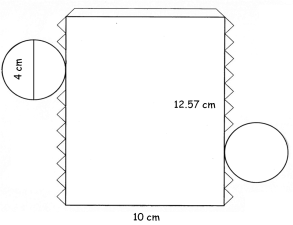 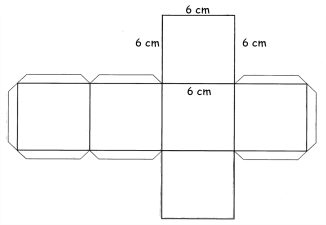 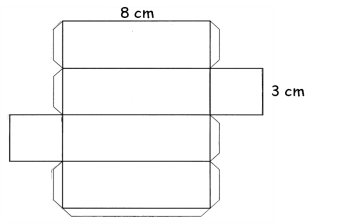 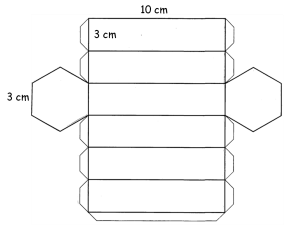 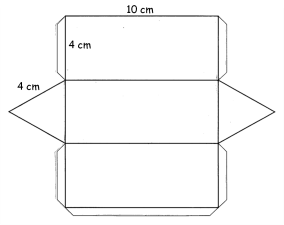 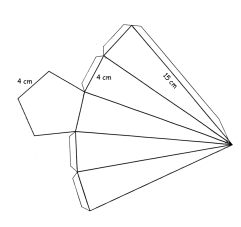 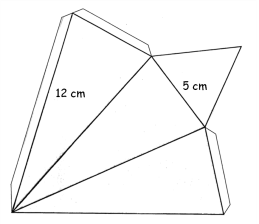 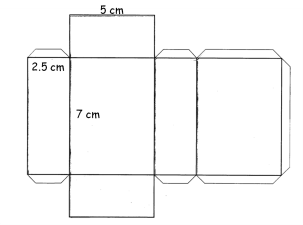 Recordar a los alumnos que agreguen las medidas correspondientes a cada uno de los cuerpos geométricos formados.DESARROLLO3.-  Preguntar: ¿Recuerdas los cuerpos geométricos elaborados la sesión anterior? ¡Es hora de utilizarlos! ¿Cuál de los cuerpos elaborados tiene el mayor volumen? ¿Cuál tiene menor volumen? ¿Por qué?Explicar: Durante sesiones anteriores hablamos sobre el uso de la observación para determinar cuál cuerpo tiene un mayor volumen y cuál menor, y cómo en algunas situaciones resulta poco preciso hacer uso de este método. En estas situaciones resulta necesario utilizar diferentes fórmulas para conocer el volumen exacto de los cuerpos geométricos. Pero, ¿cuáles son estas fórmulas? Cada cuerpo geométrico tiene una fórmula determinada para obtener su volumen. Cilindro                         Esfera                                     Cubo                               PrismasV = π r2 x h                   V = 4/3 π r3                             V = a3                              V = área base x h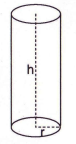 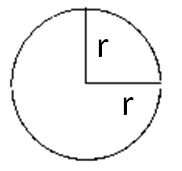 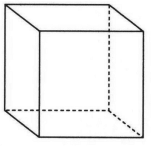 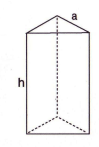 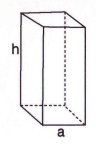 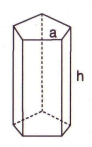 Cono                                                                                                                   Pirámides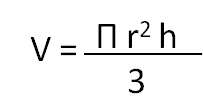 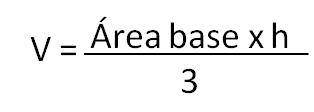 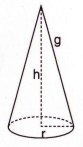 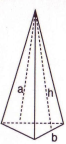 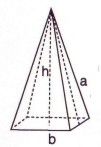 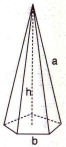 Pedir que escriban en el cuaderno las fórmulas de los cuerpos geométricos aquí mostradas para que siempre las tengas al alcance.Pedir que en los equipos formados anteriormente obtengan el volumen de los cuerpos geométricos elaborados y los ordenen de menor a mayor volumen en su cuaderno.Cilindro: 125.66 cm3                                                    Cubo: 216 cm3                                                                Prisma cuadrangular: 72 cm3 Prisma hexagonal: 233.8 cm3                                     Prisma triangular: 70 cm3                          Pirámide pentagonal: 125 cm3Pirámide triangular: 43 cm3                                         Paralelepípedo: 87.5 cm3DESARROLLO4.- Entregar un ejercicio en donde deben encontrar el volumen de diferentes cuerpos geométricos, indicar que deben obtenerlo por medio del uso de las diferentes fórmulas estudiadas con anterioridad. Posteriormente deberán ordenarlos del de menor al de mayor volumen.Explicar: Compara los resultados obtenidos con el resto de tus compañeros ¿Son iguales?, ¿Tienen diferencias? Verifica cuáles fueron los errores cometidos si existen diferencias entre los resultados.CIERRE5.- Entregar un ejercicio relacionado con la temática de estudio, lo deben resolver de manera individual.Invitar a los alumnos a comparar con el resto del grupo los resultados obtenidos para verificar que las respuestas encontradas sean las correctas.EVALUACIÓN.-   RECURSOS.-  Situaciones, ejercicios, problemas, preguntas y operaciones.                              CRITERIOS.- Procedimientos adecuados y resultados correctos.EVALUACIÓN.-   RECURSOS.-  Situaciones, ejercicios, problemas, preguntas y operaciones.                              CRITERIOS.- Procedimientos adecuados y resultados correctos.RECURSOS DIDACTICOS.-  Ejercicios.RECURSOS DIDACTICOS.-  Ejercicios.PÁGINAS DEL LIBRO SEP DEL ALUMNO.-  98-100PÁGINAS DEL LIBRO SEP DEL ALUMNO.-  98-100Notas:__________________________________________________________________________________________________________________________ ________________________________________________________________________________________________________________________________________________________________________________________________________________________________________________________________________________________________________________________________________________________________________________________________Notas:__________________________________________________________________________________________________________________________ ________________________________________________________________________________________________________________________________________________________________________________________________________________________________________________________________________________________________________________________________________________________________________________________________¿Cómo son los materiales y sus cambios? Los materiales tienen dureza, flexibilidad, permeabilidad y cambian de manera temporal o permanente¿Cómo son los materiales y sus cambios? Los materiales tienen dureza, flexibilidad, permeabilidad y cambian de manera temporal o permanenteAprendizajes esperados:Contenidos:- Argumenta la importancia de la energía y sus transformaciones en el mantenimiento de la vida y en las actividades cotidianas.- Analiza las implicaciones en el ambiente de los procesos para la obtención de energía térmica a partir de fuentes diversas y de su consumo.¿Cómo se obtiene la energía?- La energía y sus transformaciones en la escuela, la casa y la comunidad.Estándares que se favorecen:Competencias que se favorecen: 1. Conocimiento científico1.8. Identifica las transformaciones temporales y permanentes en procesos del entorno y en fenómenos naturales, así como algunas de las causas que las producen. 1.9. Identifica algunos efectos de la interacción de objetos relacionados con la fuerza, el movimiento, la luz, el sonido, la electricidad y el calor.1.10. Identifica algunas manifestaciones y transformaciones de la energía.2. Aplicaciones del conocimiento científico y de la tecnología2.4. Identifica ventajas y desventajas de las formas actuales para obtener y aprovechar la energía térmica y eléctrica, así como la importancia de desarrollar alternativas orientadas al desarrollo sustentable.- Comprensión de fenómenos y procesos naturales desde la perspectiva científica.- Toma de decisiones informadas para el cuidado del ambiente y la promoción de la salud orientadas a la cultura de la prevención.- Comprensión de los alcances y limitaciones de la ciencia y del desarrollo tecnológico en diversos contextos.APRENDIZAJES ESPERADOSCONTENIDOSTEMA DE LA SESIÓNArgumenta la importancia de la energía y sus transformaciones en el mantenimiento de la vida y en las actividades cotidianas. Analiza las implicaciones en el ambiente de los procesos para la obtención de energía térmica a partir de fuentes diversas y de su consumo.La energía y sus transformaciones.Energía y sus transformaciones.SECUENCIA DIDÁCTICAEVALUACIÓNINICIO Preguntar: ¿De dónde se obtiene la energía calorífica?, ¿De dónde se obtiene la energía magnética?, ¿Cómo podemos transformar la energía solar en calorífica?DESARROLLOExplicar: La energía es la capacidad que tienen determinados cuerpos para generar fuerzas que pueden producir un trabajo mecánico. Cuando se realiza un trabajo mediante el uso de energía, ésta se puede transformar de una forma de energía en otra, pero la cantidad total de energía no cambia. Algunas de sus transformaciones de una energía a otra son: Energía solar a calorífica.- La energía solar es un tipo de energía renovable que convierte la energía del sol en otra forma de energía, cómo la calorífica. La energía proveniente del sol, puede ser transformada para adaptarla a nuestras necesidades de consumo eléctrico o de consumo de calor. Para ello, hay que utilizar dispositivos que transformen la energía del sol en energía aprovechable como las placas solares térmicas que captan la luz del sol en forma de calor. Energía mecánica a eléctrica.- Una manera de transformar la energía mecánica a eléctrica es utilizando un generador consigue por la acción de un campo magnético sobre los conductores eléctricos dispuestos sobre una armadura Si se produce mecánicamente un movimiento relativo entre los conductores y el campo, se generará energía eléctrica. Energía química a eléctrica.- Una manera de transformar la energía química a eléctrica es a través de una celda electroquímica que  es un dispositivo capaz de obtener energía eléctrica a partir de reacciones químicas, o bien, de producir reacciones químicas a través de la introducción de energía eléctrica. Un ejemplo común de celda electroquímica es la "pila" estándar.CIERREIndicar: Completa la siguiente información en tu cuaderno:La energía es  la capacidad que tienen determinados cuerpos para generar fuerzas que pueden producir un trabajo mecánico.Cuando se realiza un trabajo mediante el uso de energía, ésta se puede transformar de una forma de energía en otra, pero la cantidad total de energía no cambia.La energía solar se puede transformar en energía calorífica a través de una placa solar.Una manera de transformar la energía mecánica a eléctrica es utilizando un generador.Cuando utilizamos una pila se transforma la energía química en eléctrica.RECURSO.- Información. CRITERIO.- Reconocen los tipos de energía y sus características principales.INICIO Preguntar: ¿De dónde se obtiene la energía calorífica?, ¿De dónde se obtiene la energía magnética?, ¿Cómo podemos transformar la energía solar en calorífica?DESARROLLOExplicar: La energía es la capacidad que tienen determinados cuerpos para generar fuerzas que pueden producir un trabajo mecánico. Cuando se realiza un trabajo mediante el uso de energía, ésta se puede transformar de una forma de energía en otra, pero la cantidad total de energía no cambia. Algunas de sus transformaciones de una energía a otra son: Energía solar a calorífica.- La energía solar es un tipo de energía renovable que convierte la energía del sol en otra forma de energía, cómo la calorífica. La energía proveniente del sol, puede ser transformada para adaptarla a nuestras necesidades de consumo eléctrico o de consumo de calor. Para ello, hay que utilizar dispositivos que transformen la energía del sol en energía aprovechable como las placas solares térmicas que captan la luz del sol en forma de calor. Energía mecánica a eléctrica.- Una manera de transformar la energía mecánica a eléctrica es utilizando un generador consigue por la acción de un campo magnético sobre los conductores eléctricos dispuestos sobre una armadura Si se produce mecánicamente un movimiento relativo entre los conductores y el campo, se generará energía eléctrica. Energía química a eléctrica.- Una manera de transformar la energía química a eléctrica es a través de una celda electroquímica que  es un dispositivo capaz de obtener energía eléctrica a partir de reacciones químicas, o bien, de producir reacciones químicas a través de la introducción de energía eléctrica. Un ejemplo común de celda electroquímica es la "pila" estándar.CIERREIndicar: Completa la siguiente información en tu cuaderno:La energía es  la capacidad que tienen determinados cuerpos para generar fuerzas que pueden producir un trabajo mecánico.Cuando se realiza un trabajo mediante el uso de energía, ésta se puede transformar de una forma de energía en otra, pero la cantidad total de energía no cambia.La energía solar se puede transformar en energía calorífica a través de una placa solar.Una manera de transformar la energía mecánica a eléctrica es utilizando un generador.Cuando utilizamos una pila se transforma la energía química en eléctrica.RECURSOS DIDÁCTICOSINICIO Preguntar: ¿De dónde se obtiene la energía calorífica?, ¿De dónde se obtiene la energía magnética?, ¿Cómo podemos transformar la energía solar en calorífica?DESARROLLOExplicar: La energía es la capacidad que tienen determinados cuerpos para generar fuerzas que pueden producir un trabajo mecánico. Cuando se realiza un trabajo mediante el uso de energía, ésta se puede transformar de una forma de energía en otra, pero la cantidad total de energía no cambia. Algunas de sus transformaciones de una energía a otra son: Energía solar a calorífica.- La energía solar es un tipo de energía renovable que convierte la energía del sol en otra forma de energía, cómo la calorífica. La energía proveniente del sol, puede ser transformada para adaptarla a nuestras necesidades de consumo eléctrico o de consumo de calor. Para ello, hay que utilizar dispositivos que transformen la energía del sol en energía aprovechable como las placas solares térmicas que captan la luz del sol en forma de calor. Energía mecánica a eléctrica.- Una manera de transformar la energía mecánica a eléctrica es utilizando un generador consigue por la acción de un campo magnético sobre los conductores eléctricos dispuestos sobre una armadura Si se produce mecánicamente un movimiento relativo entre los conductores y el campo, se generará energía eléctrica. Energía química a eléctrica.- Una manera de transformar la energía química a eléctrica es a través de una celda electroquímica que  es un dispositivo capaz de obtener energía eléctrica a partir de reacciones químicas, o bien, de producir reacciones químicas a través de la introducción de energía eléctrica. Un ejemplo común de celda electroquímica es la "pila" estándar.CIERREIndicar: Completa la siguiente información en tu cuaderno:La energía es  la capacidad que tienen determinados cuerpos para generar fuerzas que pueden producir un trabajo mecánico.Cuando se realiza un trabajo mediante el uso de energía, ésta se puede transformar de una forma de energía en otra, pero la cantidad total de energía no cambia.La energía solar se puede transformar en energía calorífica a través de una placa solar.Una manera de transformar la energía mecánica a eléctrica es utilizando un generador.Cuando utilizamos una pila se transforma la energía química en eléctrica.PÁGINAS DEL LIBRO DEL ALUMNO.-  126 - 129Notas:___________________________________________________________________________________________________________________________ ________________________________________________________________________________________________________________________________Notas:___________________________________________________________________________________________________________________________ ________________________________________________________________________________________________________________________________APRENDIZAJES ESPERADOSCONTENIDOSTEMA DE LA SESIÓNArgumenta la importancia de la energía y sus transformaciones en el mantenimiento de la vida y en las actividades cotidianas. Analiza las implicaciones en el ambiente de los procesos para la obtención de energía térmica a partir de fuentes diversas y de su consumo.La energía y sus transformaciones en la escuela, la casa y la comunidad.Energía y trasformaciones en casa.SECUENCIA DIDÁCTICAEVALUACIÓNINICIO Preguntar: ¿Utilizas energía en casa?, ¿Para qué?Indicar: Escribe una lista de las actividades y aparatos en los que se requiere emplear energía eléctrica.DESARROLLOExplicar que empleamos la energía eléctrica en diversos ámbitos, en la actualidad sería difícil entender cómo podríamos realizar las actividades diarias sin la energía eléctrica.
CIERREEntregar ejercicios sobre la energía para que los resuelvan.RECURSO.- Ejercicio. CRITERIO.- Reconocen la importancia de la energía para el desarrollo humano.INICIO Preguntar: ¿Utilizas energía en casa?, ¿Para qué?Indicar: Escribe una lista de las actividades y aparatos en los que se requiere emplear energía eléctrica.DESARROLLOExplicar que empleamos la energía eléctrica en diversos ámbitos, en la actualidad sería difícil entender cómo podríamos realizar las actividades diarias sin la energía eléctrica.
CIERREEntregar ejercicios sobre la energía para que los resuelvan.RECURSOS DIDÁCTICOSINICIO Preguntar: ¿Utilizas energía en casa?, ¿Para qué?Indicar: Escribe una lista de las actividades y aparatos en los que se requiere emplear energía eléctrica.DESARROLLOExplicar que empleamos la energía eléctrica en diversos ámbitos, en la actualidad sería difícil entender cómo podríamos realizar las actividades diarias sin la energía eléctrica.
CIERREEntregar ejercicios sobre la energía para que los resuelvan.Ejercicio.PÁGINAS DEL LIBRO DEL ALUMNO.-  126 - 129 Notas:___________________________________________________________________________________________________________________________ ________________________________________________________________________________________________________________________________Notas:___________________________________________________________________________________________________________________________ ________________________________________________________________________________________________________________________________APRENDIZAJES ESPERADOSCONTENIDOSTEMA DE LA SESIÓNArgumenta la importancia de la energía y sus transformaciones en el mantenimiento de la vida y en las actividades cotidianas. Analiza las implicaciones en el ambiente de los procesos para la obtención de energía térmica a partir de fuentes diversas y de su consumo.La energía y sus transformaciones en la escuela, la casa y la comunidad.Energía y trasformaciones en la comunidad.SECUENCIA DIDÁCTICAEVALUACIÓNINICIO Preguntar: ¿Para que utilizan la energía en la comunidad?DESARROLLOExplicar: Las personas utilizan energía para realizar un sin fin de cosas, al igual que la comunidad, por ejemplo los autos que pasan utilizan energía en el motor para poder moverse, las plantas necesitan la energía del sol para poder realizar la fotosíntesis, o las luces de las calles también necesitan energía. Las fábricas necesitan la energía para poder realizar su trabajo, si volteas a tu alrededor podrás ver que la energía la ocupan todos.Preguntar: ¿Qué otras cosas en tu comunidad ocupan energía?CIERREEntregar ejercicios sobre el tema para que los resuelvan.RECURSO.- Ejercicio. CRITERIO.- Reconocen los diversos usos de la energía.INICIO Preguntar: ¿Para que utilizan la energía en la comunidad?DESARROLLOExplicar: Las personas utilizan energía para realizar un sin fin de cosas, al igual que la comunidad, por ejemplo los autos que pasan utilizan energía en el motor para poder moverse, las plantas necesitan la energía del sol para poder realizar la fotosíntesis, o las luces de las calles también necesitan energía. Las fábricas necesitan la energía para poder realizar su trabajo, si volteas a tu alrededor podrás ver que la energía la ocupan todos.Preguntar: ¿Qué otras cosas en tu comunidad ocupan energía?CIERREEntregar ejercicios sobre el tema para que los resuelvan.RECURSOS DIDÁCTICOSINICIO Preguntar: ¿Para que utilizan la energía en la comunidad?DESARROLLOExplicar: Las personas utilizan energía para realizar un sin fin de cosas, al igual que la comunidad, por ejemplo los autos que pasan utilizan energía en el motor para poder moverse, las plantas necesitan la energía del sol para poder realizar la fotosíntesis, o las luces de las calles también necesitan energía. Las fábricas necesitan la energía para poder realizar su trabajo, si volteas a tu alrededor podrás ver que la energía la ocupan todos.Preguntar: ¿Qué otras cosas en tu comunidad ocupan energía?CIERREEntregar ejercicios sobre el tema para que los resuelvan.Ejercicio.PÁGINAS DEL LIBRO DEL ALUMNO.-  126 - 129 Notas:___________________________________________________________________________________________________________________________ ________________________________________________________________________________________________________________________________Notas:___________________________________________________________________________________________________________________________ ________________________________________________________________________________________________________________________________La Tierra y su naturalezaLa Tierra y su naturalezaAprendizajes esperados:Contenidos:- Distingue la distribución y la relevancia del patrimonio cultural de la humanidad.- Patrimonio cultural de la humanidad: sitios arqueológicos, monumentos arquitectónicos, tradiciones, expresiones artísticas, celebraciones, comida, entre otros.Eje temático:Competencias que se favorecen: Componentes sociales y culturales.Aprecio de la diversidad social y cultural.APRENDIZAJES ESPERADOSCONTENIDOSTEMA DE LA SESIÓNDistingue la distribución y la relevancia del patrimonio cultural de la humanidad.Patrimonio cultural de la humanidad: sitios arqueológicos, monumentos arquitectónicos, tradiciones, expresiones artísticas, celebraciones, comida, entre otros.¿Qué es el Patrimonio Cultural?SECUENCIA DIDÁCTICAEVALUACIÓNINICIOPreguntar: ¿Cuáles son algunas consecuencias culturales positivas de la migración?, ¿Cuáles culturas conoces?, ¿Qué es “Patrimonio cultural”?DESARROLLO
Explicar: El patrimonio cultural está formado por los bienes culturales que la historia ha legado a una nación y por aquellos que en el presente se crean y a los que la sociedad les otorga una especial importancia histórica, científica, simbólica o estética. Es la herencia recibida de los antepasados, y que viene a ser el testimonio de su existencia, de su visión de mundo, de sus formas de vida y de su manera de ser, y es también el legado que se deja a las generaciones futuras.   El Patrimonio Cultural se divide en dos tipos, Tangible e Intangible. CIERREEntregar ejercicios sobre el tema para que los realicen. Pedir que compartan las respuestas obtenidas. RECURSO.- Ejercicio.CRITERIO.- Conocen qué es el patrimonio cultural. INICIOPreguntar: ¿Cuáles son algunas consecuencias culturales positivas de la migración?, ¿Cuáles culturas conoces?, ¿Qué es “Patrimonio cultural”?DESARROLLO
Explicar: El patrimonio cultural está formado por los bienes culturales que la historia ha legado a una nación y por aquellos que en el presente se crean y a los que la sociedad les otorga una especial importancia histórica, científica, simbólica o estética. Es la herencia recibida de los antepasados, y que viene a ser el testimonio de su existencia, de su visión de mundo, de sus formas de vida y de su manera de ser, y es también el legado que se deja a las generaciones futuras.   El Patrimonio Cultural se divide en dos tipos, Tangible e Intangible. CIERREEntregar ejercicios sobre el tema para que los realicen. Pedir que compartan las respuestas obtenidas. RECURSOS DIDÁCTICOSINICIOPreguntar: ¿Cuáles son algunas consecuencias culturales positivas de la migración?, ¿Cuáles culturas conoces?, ¿Qué es “Patrimonio cultural”?DESARROLLO
Explicar: El patrimonio cultural está formado por los bienes culturales que la historia ha legado a una nación y por aquellos que en el presente se crean y a los que la sociedad les otorga una especial importancia histórica, científica, simbólica o estética. Es la herencia recibida de los antepasados, y que viene a ser el testimonio de su existencia, de su visión de mundo, de sus formas de vida y de su manera de ser, y es también el legado que se deja a las generaciones futuras.   El Patrimonio Cultural se divide en dos tipos, Tangible e Intangible. CIERREEntregar ejercicios sobre el tema para que los realicen. Pedir que compartan las respuestas obtenidas. Ejercicios.PÁGINAS DEL LIBRO DEL ALUMNO.- 101 - 104Notas:___________________________________________________________________________________________________________________________ ________________________________________________________________________________________________________________________________Notas:___________________________________________________________________________________________________________________________ ________________________________________________________________________________________________________________________________APRENDIZAJES ESPERADOSCONTENIDOSTEMA DE LA SESIÓNDistingue la distribución y la relevancia del patrimonio cultural de la humanidad.Patrimonio cultural de la humanidad: sitios arqueológicos, monumentos arquitectónicos, tradiciones, expresiones artísticas, celebraciones, comida, entre otros.Sitios arqueológicos, monumentos arquitectónicos.SECUENCIA DIDÁCTICAEVALUACIÓNINICIOPreguntar: ¿Qué  es “Patrimonio cultural”?, ¿En cuántos tipos se divide el patrimonio cultural?, ¿En cuántos tipos se divide el patrimonio cultural tangible?DESARROLLO
Explicar: La Organización de las Naciones Unidas para la Educación, la Ciencia y la Cultura), abreviado internacionalmente como UNESCO,  es un organismo especializado de las Naciones Unidas. Las actividades culturales buscan la salvaguarda del patrimonio cultural mediante el estímulo de la creación y la creatividad y la preservación de las entidades culturales y tradiciones orales.CIERREEntregar a los alumnos un planisferio. Pedir que ubiquen los siguientes sitos declarados patrimonio cultural declarado por la UNESCO:- La universidad y recinto historiado de Alcalá de Henares, en España.      - Monasterio de Maulbronn, en Alemania. - Parque nacional de Rapa Nui, en Chile.                                                     - Centro histórico de Zacatecas, en México. - Antigua Tebas y necrópolis, en Egipto.                                                       - Volcanes de Kamchatka, en Rusia. - Monumentos romanos y románicos de Arles, en Francia.                          - Grutas de Ajanta, en India. - El Vaticano, en Italia.                                                                                   - La Gran Muralla, en China. RECURSO.- Mapa. CRITERIO.- Reconocen algunos de los sitios arqueológicos y monumentos considerados patrimonio cultural de la humanidad.INICIOPreguntar: ¿Qué  es “Patrimonio cultural”?, ¿En cuántos tipos se divide el patrimonio cultural?, ¿En cuántos tipos se divide el patrimonio cultural tangible?DESARROLLO
Explicar: La Organización de las Naciones Unidas para la Educación, la Ciencia y la Cultura), abreviado internacionalmente como UNESCO,  es un organismo especializado de las Naciones Unidas. Las actividades culturales buscan la salvaguarda del patrimonio cultural mediante el estímulo de la creación y la creatividad y la preservación de las entidades culturales y tradiciones orales.CIERREEntregar a los alumnos un planisferio. Pedir que ubiquen los siguientes sitos declarados patrimonio cultural declarado por la UNESCO:- La universidad y recinto historiado de Alcalá de Henares, en España.      - Monasterio de Maulbronn, en Alemania. - Parque nacional de Rapa Nui, en Chile.                                                     - Centro histórico de Zacatecas, en México. - Antigua Tebas y necrópolis, en Egipto.                                                       - Volcanes de Kamchatka, en Rusia. - Monumentos romanos y románicos de Arles, en Francia.                          - Grutas de Ajanta, en India. - El Vaticano, en Italia.                                                                                   - La Gran Muralla, en China. RECURSOS DIDÁCTICOSINICIOPreguntar: ¿Qué  es “Patrimonio cultural”?, ¿En cuántos tipos se divide el patrimonio cultural?, ¿En cuántos tipos se divide el patrimonio cultural tangible?DESARROLLO
Explicar: La Organización de las Naciones Unidas para la Educación, la Ciencia y la Cultura), abreviado internacionalmente como UNESCO,  es un organismo especializado de las Naciones Unidas. Las actividades culturales buscan la salvaguarda del patrimonio cultural mediante el estímulo de la creación y la creatividad y la preservación de las entidades culturales y tradiciones orales.CIERREEntregar a los alumnos un planisferio. Pedir que ubiquen los siguientes sitos declarados patrimonio cultural declarado por la UNESCO:- La universidad y recinto historiado de Alcalá de Henares, en España.      - Monasterio de Maulbronn, en Alemania. - Parque nacional de Rapa Nui, en Chile.                                                     - Centro histórico de Zacatecas, en México. - Antigua Tebas y necrópolis, en Egipto.                                                       - Volcanes de Kamchatka, en Rusia. - Monumentos romanos y románicos de Arles, en Francia.                          - Grutas de Ajanta, en India. - El Vaticano, en Italia.                                                                                   - La Gran Muralla, en China. Mapas.PÁGINAS DEL LIBRO DEL ALUMNO.- 101- 104Notas:___________________________________________________________________________________________________________________________ ________________________________________________________________________________________________________________________________Notas:___________________________________________________________________________________________________________________________ ________________________________________________________________________________________________________________________________Las civilizaciones mesoamericanas y andinasLas civilizaciones mesoamericanas y andinasAprendizajes esperados:Contenidos:- Identifica algunas características de las civilizaciones de los Andes.- Distingue las características de la organización económica, social, política y cultural de los incas.Temas para comprender el periodo¿Cuáles son las principales características de las civilizaciones americanas?- Las civilizaciones anteriores a los incas: Chavín. Nazca. Moche. Tihuanaco. Húari.- Los incas: Organización económica, social, política y cultural.Competencias que se favorecen: Competencias que se favorecen: - Comprensión del tiempo y del espacio históricos.                                            - Manejo de información histórica.- Formación de una  conciencia histórica para la convivencia.- Comprensión del tiempo y del espacio históricos.                                            - Manejo de información histórica.- Formación de una  conciencia histórica para la convivencia.APRENDIZAJES ESPERADOSCONTENIDOSTEMA DE LA SESIÓNIdentifica algunas características de las civilizaciones de los Andes.Las civilizaciones anteriores a los Incas: Chavín, Nazca, Moche, Tihuanaco, Húari.Civilizaciones antes de los Incas.SECUENCIA DIDÁCTICAEVALUACIÓNINICIO Preguntar: ¿Cuáles fueron las culturas andinas que antecedieron al imperio Inca?, ¿Cuáles fueron las principales características de estas culturas?DESARROLLOExplicar las características generales de las culturas preincaicas: Chavín, Nazca, Moche, Tiawanako y Wari.Pedir que copien y completen la siguiente tabla con las características principales de las civilizaciones preincaicas: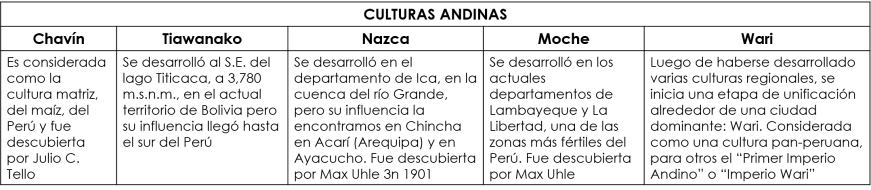 CIERREEntregar ejercicios sobre el tema para que los resuelvan.RECURSO.- Ejercicios.CRITERIO.- Conocen algunas características de las civilizaciones de los Andes.INICIO Preguntar: ¿Cuáles fueron las culturas andinas que antecedieron al imperio Inca?, ¿Cuáles fueron las principales características de estas culturas?DESARROLLOExplicar las características generales de las culturas preincaicas: Chavín, Nazca, Moche, Tiawanako y Wari.Pedir que copien y completen la siguiente tabla con las características principales de las civilizaciones preincaicas:CIERREEntregar ejercicios sobre el tema para que los resuelvan.RECURSOS DIDÁCTICOSINICIO Preguntar: ¿Cuáles fueron las culturas andinas que antecedieron al imperio Inca?, ¿Cuáles fueron las principales características de estas culturas?DESARROLLOExplicar las características generales de las culturas preincaicas: Chavín, Nazca, Moche, Tiawanako y Wari.Pedir que copien y completen la siguiente tabla con las características principales de las civilizaciones preincaicas:CIERREEntregar ejercicios sobre el tema para que los resuelvan.Ejercicios.PÁGINAS DEL LIBRO DEL ALUMNO.-   68-69Notas:___________________________________________________________________________________________________________________________ ________________________________________________________________________________________________________________________________Notas:___________________________________________________________________________________________________________________________ ________________________________________________________________________________________________________________________________APRENDIZAJES ESPERADOSCONTENIDOSTEMA DE LA SESIÓNDistingue las características de la organización económica, social, política y cultural de los incas.Los Incas: Organización económica, social, política y cultural.Los Incas.SECUENCIA DIDÁCTICAEVALUACIÓNINICIO Preguntar: ¿Quiénes fueron los Incas?, ¿Dónde se desarrolló la cultura Inca?, ¿Por qué llegó a ser tan poderoso el imperio Inca?, ¿Qué aportaciones hacen los Incas?DESARROLLOExplicar las principales características de la cultura Inca (Organización económica, social, política y cultural).Pedir que copien y completen  la siguiente información en su cuaderno:Inca es una palabra que proviene de la lengua quechua, y quiere decir “rey” o “príncipe”.Los incas establecieron la última y más desarrollada de las antiguas civilizaciones andinas.Para poder administrar mejor un territorio tan extenso, los incas lo dividieron en cuatro regiones que partían desde la capital, Cuzco significa “ombligo”.La principal función integradora de esta sociedad estratificada la desempeñaba la religión: su dios principal era el Sol, llamado “Inti” (así se llamó la segunda moneda peruana).La mayor preocupación de los habitantes del ámbito andino prehistórico fue lograr la mayor producción agrícola posible.La fundación del imperio se le atribuyó a Inca Manco Cápac en el siglo XIII. El último emperador fue Atahualpa, ejecutado por Pizarro en 1533 en la ciudad de Cajamarca.En el año de 1535 el 18 de enero fundó la ciudad de Lima. CIERREEntregar ejercicios sobre el tema para que los resuelvan.RECURSO.- Ejercicio.CRITERIO.- Conocen la organización de los Incas.INICIO Preguntar: ¿Quiénes fueron los Incas?, ¿Dónde se desarrolló la cultura Inca?, ¿Por qué llegó a ser tan poderoso el imperio Inca?, ¿Qué aportaciones hacen los Incas?DESARROLLOExplicar las principales características de la cultura Inca (Organización económica, social, política y cultural).Pedir que copien y completen  la siguiente información en su cuaderno:Inca es una palabra que proviene de la lengua quechua, y quiere decir “rey” o “príncipe”.Los incas establecieron la última y más desarrollada de las antiguas civilizaciones andinas.Para poder administrar mejor un territorio tan extenso, los incas lo dividieron en cuatro regiones que partían desde la capital, Cuzco significa “ombligo”.La principal función integradora de esta sociedad estratificada la desempeñaba la religión: su dios principal era el Sol, llamado “Inti” (así se llamó la segunda moneda peruana).La mayor preocupación de los habitantes del ámbito andino prehistórico fue lograr la mayor producción agrícola posible.La fundación del imperio se le atribuyó a Inca Manco Cápac en el siglo XIII. El último emperador fue Atahualpa, ejecutado por Pizarro en 1533 en la ciudad de Cajamarca.En el año de 1535 el 18 de enero fundó la ciudad de Lima. CIERREEntregar ejercicios sobre el tema para que los resuelvan.RECURSOS DIDÁCTICOSINICIO Preguntar: ¿Quiénes fueron los Incas?, ¿Dónde se desarrolló la cultura Inca?, ¿Por qué llegó a ser tan poderoso el imperio Inca?, ¿Qué aportaciones hacen los Incas?DESARROLLOExplicar las principales características de la cultura Inca (Organización económica, social, política y cultural).Pedir que copien y completen  la siguiente información en su cuaderno:Inca es una palabra que proviene de la lengua quechua, y quiere decir “rey” o “príncipe”.Los incas establecieron la última y más desarrollada de las antiguas civilizaciones andinas.Para poder administrar mejor un territorio tan extenso, los incas lo dividieron en cuatro regiones que partían desde la capital, Cuzco significa “ombligo”.La principal función integradora de esta sociedad estratificada la desempeñaba la religión: su dios principal era el Sol, llamado “Inti” (así se llamó la segunda moneda peruana).La mayor preocupación de los habitantes del ámbito andino prehistórico fue lograr la mayor producción agrícola posible.La fundación del imperio se le atribuyó a Inca Manco Cápac en el siglo XIII. El último emperador fue Atahualpa, ejecutado por Pizarro en 1533 en la ciudad de Cajamarca.En el año de 1535 el 18 de enero fundó la ciudad de Lima. CIERREEntregar ejercicios sobre el tema para que los resuelvan.Ejercicios.PÁGINAS DEL LIBRO DEL ALUMNO.-   70-71Notas:___________________________________________________________________________________________________________________________ ________________________________________________________________________________________________________________________________Notas:___________________________________________________________________________________________________________________________ ________________________________________________________________________________________________________________________________Los desafíos de las sociedades actualesLos desafíos de las sociedades actualesLos desafíos de las sociedades actualesAprendizajes esperados:Ámbito:Contenidos:- Cuestiona las implicaciones del uso inadecuado de los recursos en el ambiente local y mundial.TransversalDesarrollo sustentableIndagar y reflexionarQué es la conciencia ambientalista. Qué volumen de recursos como la madera, el petróleo, el agua, la electricidad, el gas u otros se consumen anualmente en la localidad, el país o el planeta. Cuánto tiempo requiere: un bosque para reforestarse, el mar para repoblarse, los suelos para recuperar su fertilidad, o la basura para biodegradarse.Competencias que se favorecen: Competencias que se favorecen: Competencias que se favorecen: - Respeto y valoración de la diversidad.                                - Sentido de pertenencia a la comunidad, la nación y la humanidad.- Respeto y valoración de la diversidad.                                - Sentido de pertenencia a la comunidad, la nación y la humanidad.- Respeto y valoración de la diversidad.                                - Sentido de pertenencia a la comunidad, la nación y la humanidad.APRENDIZAJES ESPERADOSCONTENIDOSTEMA DE LA SESIÓNCuestiona las implicaciones del uso inadecuado de los recursos en el ambiente local y mundial. Qué es la conciencia ambientalista. Qué volumen de recursos como la madera, el petróleo, el agua, la electricidad, el gas u otros se consumen anualmente en la localidad, el país o el planeta. Cuánto tiempo requiere: un bosque para reforestarse, el mar para repoblarse, los suelos para recuperar su fertilidad, o la basura para biodegradarse. Conciencia ambiental.SECUENCIA DIDÁCTICAEVALUACIÓNINICIO Plantear la siguiente situación: El pasado 28 de octubre del presente año, se publicó una noticia del municipio de Zapopan, Jalisco; el cual  el titular de la Dirección de Ecología del municipio informó que durante la temporada de incendios forestales se acumularon 140 siniestros que dañaron 13 mil hectáreas. Por esta situación deben tomar medidas de prevención y poder disminuir este acontecimiento.Preguntar: ¿Qué harías tú para ayudar a disminuir los incendios forestales?, ¿Cuánto tiempo se tardan en recuperarse los lugares que son perjudicados por los incendios forestales?DESARROLLOExplicar: La conciencia ambiental es un movimiento social en relación con la preocupación por la conservación del medio ambiente y la mejora del estado. Anualmente los seres humanos consumimos anualmente varios recursos naturales, como la madera, el petróleo, el agua, la electricidad, el gas u otros. Mencionar que por fugas y tomas clandestinas se pierden anualmente 5 mil millones de metros cúbicos de agua. El costo de este problema es la pérdida de 55 millones de pesos diarios. El agua que consume la población mexicana gasta en promedio por minuto una cantidad de agua equivalente a la carga de 687 camiones cisterna de 40 mil.Pedir que anoten y completen la siguiente información en su cuaderno:La conciencia ambiental es un movimiento social en relación con la preocupación por la conservación del medio ambiente y la mejora del estado.Los estados de Durango, Chihuahua y Michoacán son los que más construyen la industria nacional de producción de madera, basada madera de pinos y encinos.Por falta de conciencia y responsabilidad que tenemos todos con éstos, hay ecosistemas que se están perdiendo y para poder repoblarse se tardaría años en restablecer su habitad.Invitar a que comenten las respuestas de manera grupal para aclarar dudas.CIERREOrganizar equipos de tres integrantes para que realicen un cartel, dando a conocer al resto de los niños que asisten a la escuela, qué deben hacer para cuidar el medio ambiente. Solicitar que seleccionen un tema, como: el cuidado del agua, cómo reciclar la basura, etc.Invitar a que expliquen su cartel al resto de sus compañeros.Pedir que peguen el cartel en algún área de la escuela donde se pueda observar.RECURSO.- Cartel.CRITERIO.- Identifican la importancia de hacer conciencia sobre las implicaciones del uso de los recursos naturales.INICIO Plantear la siguiente situación: El pasado 28 de octubre del presente año, se publicó una noticia del municipio de Zapopan, Jalisco; el cual  el titular de la Dirección de Ecología del municipio informó que durante la temporada de incendios forestales se acumularon 140 siniestros que dañaron 13 mil hectáreas. Por esta situación deben tomar medidas de prevención y poder disminuir este acontecimiento.Preguntar: ¿Qué harías tú para ayudar a disminuir los incendios forestales?, ¿Cuánto tiempo se tardan en recuperarse los lugares que son perjudicados por los incendios forestales?DESARROLLOExplicar: La conciencia ambiental es un movimiento social en relación con la preocupación por la conservación del medio ambiente y la mejora del estado. Anualmente los seres humanos consumimos anualmente varios recursos naturales, como la madera, el petróleo, el agua, la electricidad, el gas u otros. Mencionar que por fugas y tomas clandestinas se pierden anualmente 5 mil millones de metros cúbicos de agua. El costo de este problema es la pérdida de 55 millones de pesos diarios. El agua que consume la población mexicana gasta en promedio por minuto una cantidad de agua equivalente a la carga de 687 camiones cisterna de 40 mil.Pedir que anoten y completen la siguiente información en su cuaderno:La conciencia ambiental es un movimiento social en relación con la preocupación por la conservación del medio ambiente y la mejora del estado.Los estados de Durango, Chihuahua y Michoacán son los que más construyen la industria nacional de producción de madera, basada madera de pinos y encinos.Por falta de conciencia y responsabilidad que tenemos todos con éstos, hay ecosistemas que se están perdiendo y para poder repoblarse se tardaría años en restablecer su habitad.Invitar a que comenten las respuestas de manera grupal para aclarar dudas.CIERREOrganizar equipos de tres integrantes para que realicen un cartel, dando a conocer al resto de los niños que asisten a la escuela, qué deben hacer para cuidar el medio ambiente. Solicitar que seleccionen un tema, como: el cuidado del agua, cómo reciclar la basura, etc.Invitar a que expliquen su cartel al resto de sus compañeros.Pedir que peguen el cartel en algún área de la escuela donde se pueda observar.RECURSOS DIDÁCTICOSINICIO Plantear la siguiente situación: El pasado 28 de octubre del presente año, se publicó una noticia del municipio de Zapopan, Jalisco; el cual  el titular de la Dirección de Ecología del municipio informó que durante la temporada de incendios forestales se acumularon 140 siniestros que dañaron 13 mil hectáreas. Por esta situación deben tomar medidas de prevención y poder disminuir este acontecimiento.Preguntar: ¿Qué harías tú para ayudar a disminuir los incendios forestales?, ¿Cuánto tiempo se tardan en recuperarse los lugares que son perjudicados por los incendios forestales?DESARROLLOExplicar: La conciencia ambiental es un movimiento social en relación con la preocupación por la conservación del medio ambiente y la mejora del estado. Anualmente los seres humanos consumimos anualmente varios recursos naturales, como la madera, el petróleo, el agua, la electricidad, el gas u otros. Mencionar que por fugas y tomas clandestinas se pierden anualmente 5 mil millones de metros cúbicos de agua. El costo de este problema es la pérdida de 55 millones de pesos diarios. El agua que consume la población mexicana gasta en promedio por minuto una cantidad de agua equivalente a la carga de 687 camiones cisterna de 40 mil.Pedir que anoten y completen la siguiente información en su cuaderno:La conciencia ambiental es un movimiento social en relación con la preocupación por la conservación del medio ambiente y la mejora del estado.Los estados de Durango, Chihuahua y Michoacán son los que más construyen la industria nacional de producción de madera, basada madera de pinos y encinos.Por falta de conciencia y responsabilidad que tenemos todos con éstos, hay ecosistemas que se están perdiendo y para poder repoblarse se tardaría años en restablecer su habitad.Invitar a que comenten las respuestas de manera grupal para aclarar dudas.CIERREOrganizar equipos de tres integrantes para que realicen un cartel, dando a conocer al resto de los niños que asisten a la escuela, qué deben hacer para cuidar el medio ambiente. Solicitar que seleccionen un tema, como: el cuidado del agua, cómo reciclar la basura, etc.Invitar a que expliquen su cartel al resto de sus compañeros.Pedir que peguen el cartel en algún área de la escuela donde se pueda observar.Cartulinas.PÁGINAS DEL LIBRO DEL ALUMNO.- 106-114Notas:___________________________________________________________________________________________________________________________ ________________________________________________________________________________________________________________________________Notas:___________________________________________________________________________________________________________________________ ________________________________________________________________________________________________________________________________Aprendizajes esperados:Competencias que se favorecen:Lenguaje artístico:Incorpora los compases de 3/4 y 4/4 en el canto y en la creación de ejercicios rítmicos.- Artística y cultural.- Música.EjeEjeEjeApreciaciónExpresiónContextualización- Identificación de los tiempos fuertes y débiles empleados en los compases de 3/4 y 4/4.- Observación de distintos ejemplos rítmicos donde se grafiquen y combinen los valores de negra, silencio de negra y corcheas en los compases de 3/4 y 4/4.- Creación de ejercicios rítmicos en los compases de 3/4 y 4/4 con los valores rítmicos aprendidos, registrarlos gráficamente y ejecutarlos a diferentes velocidades.- Interpretación de cantos en forma grupal de repertorio popular, folclórico o tradicional escrito en los compases de 3/4 y 4/4, rescatando las posibilidades expresivas del timbre, el ritmo, la altura y los matices.- Selección de diversas piezas musicales en los compases de 3/4 y 4/4.- Deducción de los compases de 3/4 y 4/4 en la música del entorno.APRENDIZAJES ESPERADOSCONTENIDOSTEMA DE LA SESIÓNIncorpora los compases de 3/4 y 4/4 en el canto y en la creación de ejercicios rítmicos. Identificación de los tiempos fuertes y débiles empleados en los compases de 3/4 y 4/4.Observación de distintos ejemplos rítmicos donde se grafiquen y combinen los valores de negra, silencio de negra y corcheas en los compases de 3/4 y 4/4. Creación de ejercicios rítmicos en los compases de 3/4 y 4/4 con los valores rítmicos aprendidos, registrarlos gráficamente y ejecutarlos a diferentes velocidades. Tiempos fuertes y débiles en diferentes ritmos.SECUENCIA DIDÁCTICAEVALUACIÓNINICIO Preguntar: ¿Cuál es el tiempo que siempre debe acentuarse en el compás de 2/4?DESARROLLOExplicar que el numerador indica cuántos tiempos tiene un compás, mientras que el denominador señala cuánto vale cada uno de esos tiempos.Mencionar que un compás de 3/4 tiene tres tiempos y cada uno de ellos vale un cuarto o una negra.Explicar que el primer tiempo de un compás de 3/4  es fuerte y los otros dos son suaves. Un compás de 4/4 tendrá fuertes el primero y el tercer tiempo y suaves el segundo y el cuarto.Pedir que observen los siguientes ejemplos: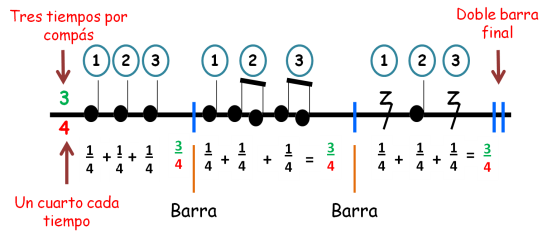 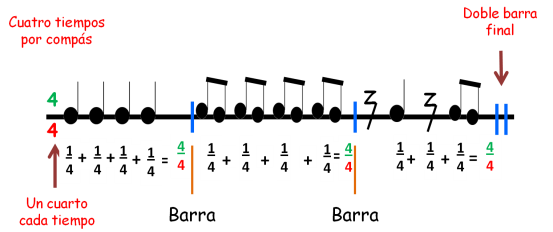 CIERREPedir que se levanten de su lugar para realizar los ejercicios, en los cuales se tendrá que dar un aplauso cada vez que aparezca una nota musical, respetando los silencios.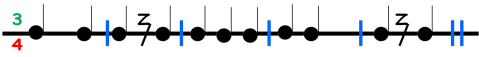 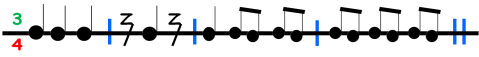 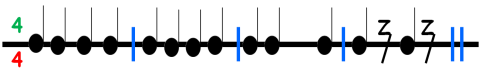 Invitar a que comenten sus experiencias.RECURSO.- Ejercicio de compás 3/4 y 4/4.CRITERIO.- Identifican los tiempos fuertes y débiles de los compases 3/4  y 4/4.INICIO Preguntar: ¿Cuál es el tiempo que siempre debe acentuarse en el compás de 2/4?DESARROLLOExplicar que el numerador indica cuántos tiempos tiene un compás, mientras que el denominador señala cuánto vale cada uno de esos tiempos.Mencionar que un compás de 3/4 tiene tres tiempos y cada uno de ellos vale un cuarto o una negra.Explicar que el primer tiempo de un compás de 3/4  es fuerte y los otros dos son suaves. Un compás de 4/4 tendrá fuertes el primero y el tercer tiempo y suaves el segundo y el cuarto.Pedir que observen los siguientes ejemplos:CIERREPedir que se levanten de su lugar para realizar los ejercicios, en los cuales se tendrá que dar un aplauso cada vez que aparezca una nota musical, respetando los silencios.Invitar a que comenten sus experiencias.RECURSOS DIDÁCTICOSINICIO Preguntar: ¿Cuál es el tiempo que siempre debe acentuarse en el compás de 2/4?DESARROLLOExplicar que el numerador indica cuántos tiempos tiene un compás, mientras que el denominador señala cuánto vale cada uno de esos tiempos.Mencionar que un compás de 3/4 tiene tres tiempos y cada uno de ellos vale un cuarto o una negra.Explicar que el primer tiempo de un compás de 3/4  es fuerte y los otros dos son suaves. Un compás de 4/4 tendrá fuertes el primero y el tercer tiempo y suaves el segundo y el cuarto.Pedir que observen los siguientes ejemplos:CIERREPedir que se levanten de su lugar para realizar los ejercicios, en los cuales se tendrá que dar un aplauso cada vez que aparezca una nota musical, respetando los silencios.Invitar a que comenten sus experiencias.PÁGINAS DEL LIBRO DEL ALUMNO.-  Notas:___________________________________________________________________________________________________________________________ ________________________________________________________________________________________________________________________________Notas:___________________________________________________________________________________________________________________________ ________________________________________________________________________________________________________________________________